به نام خدا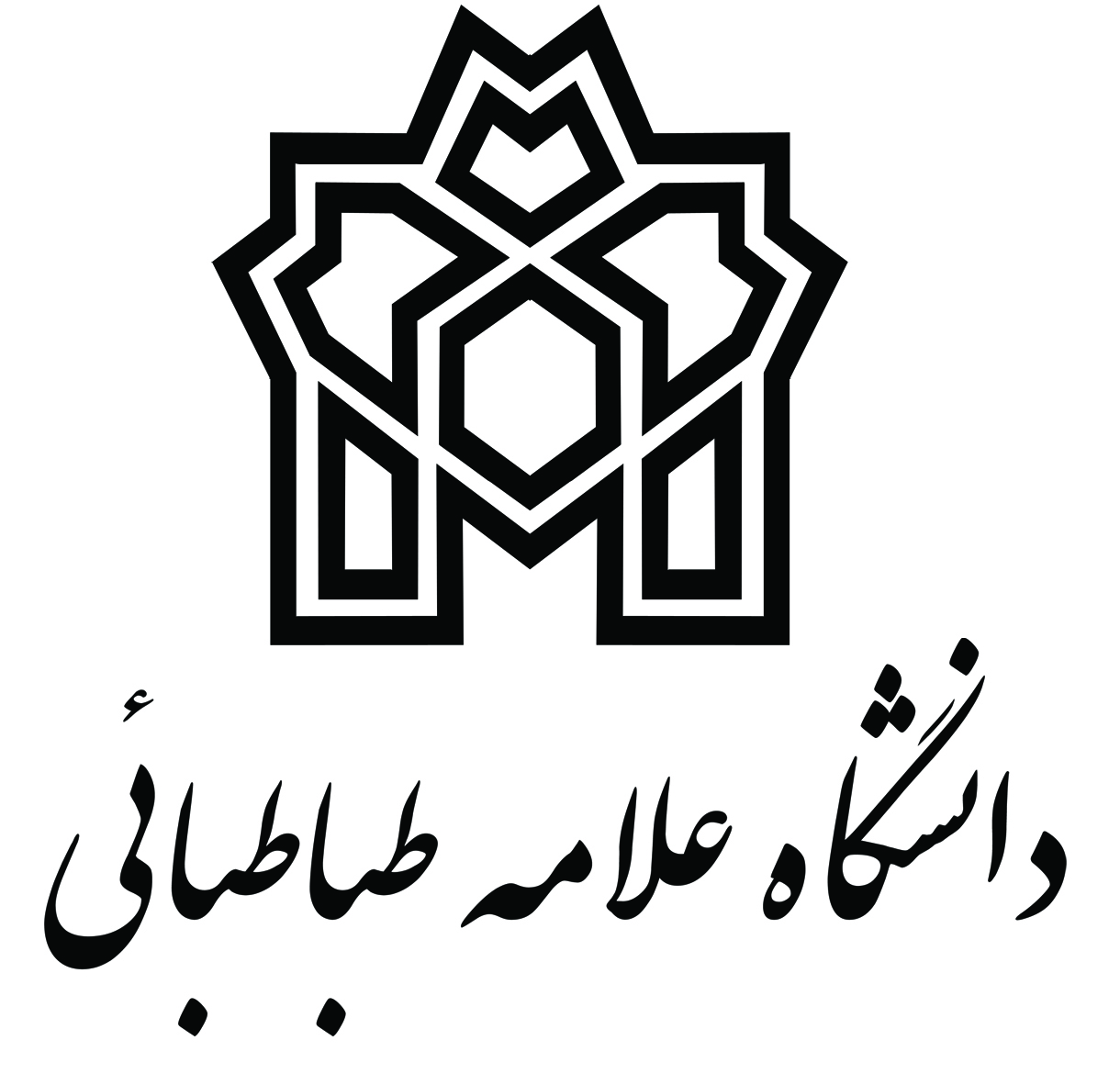  درخواست برگزاري همايش علمي ملی   فارسی:عنوان همایش: انگلیسی:نوع همایش: کنگره□         کنفرانس□           سمینار □        سمپوزیوم□              نشست علمی□						نیم روز□		              یک روز□تاريخ برگزاري:                          مدت:                               یک و نیم روز □		دو روز□                                                                                         سه روز□	  	             بیش ازسه روز□ساعات:		صبح:		 بعدازظهر:محل برگزاري:نام دبير همايش (دبیر علمی):
نام دبير اجرائی همايش:واحد درخواست كننده/دانشكده (به همراه صورت‌جلسه):تاریخ ارائه به شورای پژوهشی دانشکده:گروه آموزشي (به همراه صورت‌جلسه):تاریخ ارائه به گروه آموزشی:تاریخ ارائه به شورای پژوهشی دانشگاه:1-  اهداف و ضرورت برگزاري همايش:2- محورهای همایش:- وجود ارتباط بین عنوان همایش، اهداف و محورها جهت تصویب فرم برگزاری همایش، الزامی است.3- دستاورهای علمی همایش در جهت برآورده کردن نیازهای سازمان‌های اجرائی/مؤسسات صنعتی کشور:- معرفی نماینده دبیر علمی همایش جهت ثبت‌نام همایش در سامانه همایش‌های دانشگاه، انجام امور مربوط به ISC و ارائه بسته توصیه‌های سیاستی، جهت تسویه‌حساب نهائی، الزامی است.4 ـ نام اعضاي كميته علمي:- عضویت معاون پژوهشی دانشکده در کمیته علمی همایش، الزامی است.5- اعضاي كميته اجرائي:عضویت معاون اداری و مالی دانشکده/پژوهشکده، معاون پژوهشی دانشکده/پژوهشکده و یک نفر به عنوان نماینده مدیریت امور پژوهشی دانشگاه، در کمیته اجرائی همایش، الزامی است.6- پيش‌بيني تعداد مدعوين:توضیحات:7- مدعوين:عنوان مسئولان سیاسی، مملکتی، مسئولان سازمان‌های اجرائی و صنعتی و مهمانان خارجي كه احتمال مي‌رود در اين همايش شركت كنند:8 ـ پیش‌بینی کلی برنامه‌های همایش:- دبیر علمی همایش باید پیش‌بینی برنامه‌های خود را بر اساس تعداد روزهای همایش، بر اساس جدول زیر ارائه نماید (برای مثال همایش دو روزه).8- شروع و خاتمه همايش:10- مشاركت و همكاري ساير سازمان‌ها:در صورتي كه در برگزاري اين همايش سازمان یا مؤسسه‌ای با دانشگاه همكاري مي‌نمايد چگونگي همكاري را ذكر فرماييد:نام مؤسسه: ...................نوع همكاري: علمي (مالي (ساير.....................ميزان احتمالي كمك‌هاي مالي برآورد شده: ...................................................... ريال11- تعيين نوع همكاري انتشارات دانشگاه: چاپ، پوستر، بروشور، چکیده، مجموعه مقالات و ... بر اساس ضوابط و مقررات انتشارات دانشگاه با پرداخت هزینه‌های انجام امور یادشده.12- ساير برنامه‌ها: لطفاً نام ببريد. نام و نام خانوادگي دبیر علمی همایش: امضا:تاريخ:پيش‌بيني هزينه‌هاي همايش:نام و نام خانوادگی دبير علمی همايش: امضاء:توصیه‌های سیاستی همایششناسنامه همایش:چکیده مباحث طرح‌شده (مقدمه، چالش‌ها و مشکلات پیش رو):توصیه‌های سیاستی:1-2-3-4-5-6-7-ردیفنامنام خانوادگیمحل خدمتگروه آموزشیرتبه علمی123456تعداد سخنرانتعداد سخنرانتعداد مهمانانتعداد مهمانانسايرسايرهمكاران اداري و اجراييجمعداخليخارجيداخليخارجيدانشجوآزادهمكاران اداري و اجراييجمعردیفعنوان برنامهتعدادزمانسمت سخنران1سخنرانی عمومی2سخنرانی تخصصی (مقاله تخصصی)3سخنرانی تخصصی موازی4کارگاه5 نشست6میزگر7نمایشگاه آخرین دستاوردهای علمی حوزه تخصصی مرتبط با موضوع همایشروز اولروز اولروز اولروز اولروز اولروز اولصبحصبحصبحبعداز ظهربعداز ظهربعداز ظهرساعتعنوان برنامهتعدادساعتعنوان برنامهتعداد10-8افتتاحیه16-14سخنرانی‏های تخصصی30/10-10پذیرائی30/16-16پذیرائی30/12-30/10سخنرانی عمومی30/18-30/16سخنرانی‌های تخصصی/ اختتامیهروز دومروز دومروز دومروز دومروز دومروز دومصبحصبحصبحبعداز ظهربعداز ظهربعداز ظهرساعتعنوان برنامهتعدادساعتعنوان برنامهتعداد10-8سخنرانی عمومی16-14ارائه پوستر یا سخنرانی‏های تخصصی30/10-10پذیرائی30/16-16پذیرائی30/12-30/10سخنرانی تخصصی30/18-30/16اختتامیههزینهعنوانمبلغ به ريالعلمیحق‌الزحمة همكاران علمي (شركت در جلسات و داوري مقالات)علمیهزينة مراسم و برنامه‌هاي فرهنگي، هنري و مذهبيعلمیهزينة تشكيل كارگاه‌ها و سخنراني‌هاي جانبي همايشعلمیهزينة برگزاري نشست‌هااجرائیحق‌الزحمة دبير علمی همايش (مسئول كميته علمي) ـ معادل 10% از بودجه کل همایشاجرائیحق‌الزحمة دبیر اجرائی و عوامل اجرايي ـ معادل 10% از بودجه کل همایشتبلیغاتحق‌الزحمة طراحي و چاپ پوستر، بروشور، پلاكارد، تزئين سالن، دعوتنامه، تايپ، تكثير و لوازم التحريرتبلیغاتحق‌الزحمة عكاسي، فيلمبرداري و خدمات كامپيوتريتبلیغاتهزينة آگهي روزنامهانتشاراتهزينة چاپ مجموعه مقالات (مقاله کامل)انتشاراتهزينة چاپ چکیده مقالاتایاب و ذهاب، اقامت وپذیرائیهزينة غذا و پذيراييایاب و ذهاب، اقامت وپذیرائیهزينة اجاره سالن (موارد خارج از دانشگاه) در صورت لزومایاب و ذهاب، اقامت وپذیرائیهزينة هتل (اقامت مهمانان داخلي و خارجي) در صورت لزومایاب و ذهاب، اقامت وپذیرائیهزينة بليط هواپيما (داخلي) در صورت لزومایاب و ذهاب، اقامت وپذیرائیهزينة بليط هواپيما (خارجي) در صورت لزومایاب و ذهاب، اقامت وپذیرائیهزينة رفت و آمد بين شهري و درون شهريسایرخريد هدايا براي سایر شرکت کنندگانسایرخريد هدايا و لوح تقدير براي مدعوین، صاحبان مقالات و سخنرانانسایرهزينه‌هاي پيش‌بيني نشده (5 درصد كل هزينه‌ها)جمععلمیجمعاجرائیجمعتبلیغاتجمعانتشاراتجمعایاب و ذهاب، اقامت و پذیرائیجمعسایرجمع کلمیزان پرداختتأمين از سازمان‌های مرتبط با موضوع همایش با ذكر درصدمیزان پرداختاز محل اعتبارات پژوهشی دانشگاه (حداکثر 30% از بودجه برآورد شده)میزان پرداختپيش‌بيني درآمد همايش (حق ثبت‌نام، فروش كتاب، نشريات همايش، عكس و...)عنوان همایش:واحد برگزار کننده همایش:مسئول همایش: تاریخ برگزاری همایش:اعضای کمیته علمی همایش: اعضای کمیته اجرایی همایش:اعضای اجرایی همایش:نمایندگان دستگاه‌های اجرایی مرتبط:مسأله محوری همایش: سازمان‌های هدف توصیه‌ سیاستی: